ЧОУ Православная гимназия им. прп. Амвросия Оптинского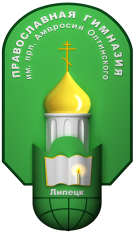 Липецкой Епархии Русской Православной Церкви(Московский Патриархат)Беседа на тему: Взаимоотношения с одноклассниками»(в рамках реализации программы по культуре общения)Проведена  старшим воспитателем Киквадзе И. Е.Беседа на тему: Взаимоотношения с одноклассниками»Цели: дать учащимся представление о том, каким должно быть отношение одноклассников друг к другу, как создавать учебный коллектив; формировать умение жить в нем; раскрыть содержание понятий «коллектив» и «школьные товарищи».Оборудование: видео и аудиоаппаратура.Ход беседы Вступительное слово- Прочитаем тему нашего классного часа. Кто сможет объяснить, что такое коллектив? (Высказывания детей.)- Коллективом называется группа людей, объединенных общей работой или учебой, общими интересами или взглядами. Школьный класс может стать коллективом. Люди, которые входят в коллектив,- товарищи.Школьные товарищи - это одноклассники, сотрудничающие в учебе и помогающие друг другу в самовоспитании. Школьные товарищи проявляют взаимопомощь в учебе, на уроке и дома, в приготовлении домашних заданий, совместно проводят перемены, а после уроков - свободное время по интересам.Итак, объединяет учащихся класса все, что делается вместе, совместными усилиями.Осмысление отношений в классе (беседа-диалог)- Подумайте, есть ли деловое сотрудничество в нашем классе.Анализ взаимопомощи в учебе:1. Оказываете ли вы вашим одноклассникам помощь в учении в школе и дома? (Ученики приводят свои примеры.)2. Бывают ли в классе случаи, когда возникает необходимость в учебной помощи?3. Обращался ли кто-либо из вас за помощью и помогал ли тот, к кому вы обращались? (Высказывания детей.)Анализ взаимопомощи в самовоспитании:1. Какие хорошие поступки своих одноклассников вы наблюдали на уроке, перемене, после уроков, в том числе интересные ответы у доски? (Дети вспоминают и приводят свои примеры.)2. Мешают ли вам на уроке другие ученики? Какие плохие поступки одноклассников вы видите на перемене или вне школы? (Дети приводят примеры.)3. Как вы действуете в этих ситуациях? (Выслушиваются высказывания учащихся.)4. Проводите ли вы совместно с кем-то из одноклассников свободное время по интересам? Чем занимаетесь? (Ответы детей.)5. Кого в классе можно назвать товарищем? Как он проявляет товарищество? (Дети приводят примеры.)ФизкультминуткаДавайте все делать, как яДавайте все делать, как я. (Два хлопка.)Давайте все делать, как я. (Два хлопка.)А ну-ка, все вместе, все враз. (Два хлопка.)Все делают дружно у нас! (Два хлопка.)Давайте все топнем, как я. (Два притопа.)Давайте все топнем, как я. (Два притопа.)А ну-ка, все вместе, все враз. (Два притопа.)Все делают дружно у нас! (Два притопа.)Давайте все скажем, как я... («Ура!»)Давайте все скажем, как я... («Ура!»)А ну-ка, все вместе, все враз. («Ура!»)Все делают дружно у нас! («Ура!»)Игра «Закончи фразу»- Мне нравится, когда мои друзья...- Я не люблю, когда меня...- Мне очень приятно говорить друзьям...- Своим друзьям я всегда...- Я могу дружить с теми, кто...- Со мной можно дружить, потому что...Вывод. Как вы думаете, можно ли наш класс назвать коллективом? Но жизнь в классном коллективе была бы невозможна без взаимопонимания.(Записать слово на доске.)Взаимопонимание - это согласие. Оно связано с умением думать, перед тем как что-то сделать или сказать. Не согласен с чем-то - скажи, почему ты против, но не дерись.Практическая часть- Будем учиться отстаивать свое мнение и договариваться. Поработаем в парах. Проиграйте ситуацию: одному из вас хочетсяво время перемены поиграть в «Ручейки», а другому - в шашки. Как вы договоритесь?(Ученики работают в парах. Затем у доски заслушать несколько пар, которые смогли договориться.)Памятка♦ Помни закон нашей жизни: один за всех и все за одного.♦ С хорошим товарищем веселее при удаче, легче в беде.♦ Будь вежлив со своими товарищами: не давай им прозвищ и кличек, разговаривая, не кричи, не забывай говорить «волшебные слова» («спасибо», «пожалуйста» и др.), здоровайся при встрече, прощайся при расставании.♦ Если знаешь интересные игры или что-то умеешь делать, научи других. В играх не будь грубым, не кричи.♦ Не спорь с товарищем по пустякам, не ссорься, старайся работать и играть дружно.♦ Не ябедничай. Если друг в чем-то не прав, скажи сразу об этом; останови товарища, если он занимается чем-то плохим.♦ Играй с малышами, не обижай их; если они поссорились, помири их, разними драчунов.♦ Не зазнавайся, если у тебя что-то хорошо получается; не сердись и не падай духом, если у тебя что-то не выходит. Правила общения с одноклассниками• проявляй внимание к своим друзьям и одноклассникам, старайся, чтобы твои слова и поступки не обидели их;• никогда не смейся над физическими недостатками людей;• всегда и во всём помогай младшим и слабым;• не забывай поблагодарить за оказанную тебе услугу;• не придумывай никому обидных прозвищ;• если ты сам страдаешь от привязавшегося к тебе прозвища, не отзывайся на него; может, тогда твой обидчик вспомнит твоё имя;• если товарищ одолжил тебе что-либо, отдай ему это в обещанный срок, не дожидаясь, пока он тебе об этом напомнит;• всегда выполняй данные тобой обещания;• никогда не обещай того, чего выполнить не сможешь;• дорожи своим словом: твои друзья должны знать, что на тебя во всём можно положиться, что ты всегда держишь слово;• всегда будь точным: неточность — это прежде всего невежливость;• никогда не подслушивай чужие разговоры и не читай чужие письма;• никогда не проявляй к людям неуважения, бесцеремонности, дерзости, грубости или хамства.Подведение итогов- Что такое дружба?- Что нужно делать, чтобы у тебя было много друзей?